Pátek 18.5.2018 ZVÝHODNĚNÉ MENU ZA 105,- KčStaročeská zelňačka *)1,7Kuřecí řízek, hranolky *)1,3,7 Vepřový savojský řízek, šťouchaný brambor *)1,3,7POLEDNÍ NABÍDKA POLÉVKA:Staročeská zelňačka *)1,725,-HLAVNÍ CHOD:Řízečky s vepřové panenky, jarní bramborový salát *)1,3,7,10 120,-Krůtí řízek, bramborová kaše *)1,3,7115,-Mix salát s kuřecími nugetkami a BBQ omáčkou *)1,3,790,-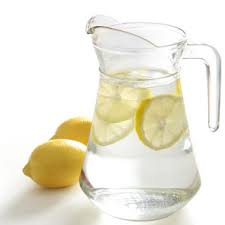 Voda s citrónem na stolech zdarma DOBROU CHUŤ PŘEJE TÝM CHATEAU RESTAURANT MĚLNÍK